____________________________________________________SU NOMBRE____________________________________________________DIRECCIÓN						Apto. #____________________________________________________CIUDAD				ESTADO		CÓDIGO POSTAL____________________________________________________TELÉFONO____________________________________________________NÚMERO DEL CELULAR   COMPAÑÍA DEL CELULAR (Verizon, ATT, etc.)____________________________________________________¿PODEMOS ENVIARLE MENSAJES DE TEXTO?      SÍ	  NO____________________________________________________CORREO ELECTRÓNICOPOR FAVOR DENOS LA INFORMACIÓN DE CONTACTO DE 2 PERSONAS QUE SIEMPRE SEPAN CÓMO COMUNICARSE CON USTED Y QUE PREFERIBLEMENTE SEAN FAMILIARES SUYOS:#1.	____________________________________________________NOMBRE 			RELACIÓN (por ejemplo, madre, amiga)____________________________________________________DIRECCIÓN						Apto. #____________________________________________________CIUDAD				ESTADO		CÓDIGO POSTAL____________________________________________________TELÉFONO____________________________________________________NÚMERO DEL CELULAR____________________________________________________CORREO ELECTRÓNICO#2.	____________________________________________________NOMBRE 			RELACIÓN (por ejemplo, madre, amiga)____________________________________________________DIRECCIÓN						Apto. #____________________________________________________CIUDAD				ESTADO		CÓDIGO POSTAL____________________________________________________TELÉFONO____________________________________________________NÚMERO DEL CELULAR____________________________________________________CORREO ELECTRÓNICO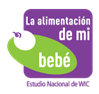 ¡Manténgase en contacto con el estudio La alimentación de mi bebé!AYÚDENOS A MANTENERNOS EN CONTACTO AL ACTUALIZAR SU INFORMACIÓN DE CONTACTO A CONTINUACIÓN Y ENVIÁRNOSLA EN EL SOBRE ADJUNTO.POR FAVOR, CONTESTE EL FORMULARIO INCLUSO SI SU INFORMACIÓN NO HA CAMBIADO.AYÚDENOS A MANTENERNOS EN CONTACTO AL ACTUALIZAR SU INFORMACIÓN DE CONTACTO A CONTINUACIÓN Y ENVIÁRNOSLA EN EL SOBRE ADJUNTO.POR FAVOR, CONTESTE EL FORMULARIO INCLUSO SI SU INFORMACIÓN NO HA CAMBIADO.